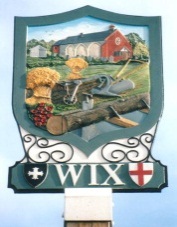 WIX PARISH COUNCILClerk to the Council:      Mrs Emma Cansdale       	                                          Tel: 01255 8714832 Goose Green Cottages     	                                                   Email: wixparish@gmail.comColchester RoadWix, ManningtreeEssex CO11 2PDMinutes of the Meeting of the Parish Council on Monday 20th June 2022 at 7.30 pm in the Village Hall Present: Cllr Guy Nelson (chair), Cllr Kerry Mitchell (vice-chair), Cllr Bob Jemmett, Cllr Kathy Saich, Cllr Matt JonesEmma Cansdale- clerk22/080Apologies for Absence Cllr Bob Stephens 22/081To receive members’ declaration of interests in items on the agendaCouncillors to declare any disclosable pecuniary interests, other pecuniary interests, and non-pecuniary interests not already declared. Cllr Kerry Mitchell- expenses claim under item 22/08622/082Minutes.The Minutes of the Parish Council meeting dated 16th May 2022 were accepted as a correct record ad duly signed by the chair. 22/083Public participation session with respect to items on the agenda and other matters that are of mutual interestA residents asked his thanks to be passed on to the volunteers who cut bck the verge at the junction of Clacton Road and Harwich Road Witch Cottage- a resident has spoken to Historic England and the TDC preservation department, who has confirmed they will endeavor to find the owner. A resident reported on the dumping on Harwich Road, and suggested no dumping signs.Another resident commented on the Clacton Rd/Harwich Rd junction clearance, and noted that the planters near the pond look beautiful. Thanks to those responsible. District Councillor ReportCounty Councillor Report- available on the website22/084Clerks ReportThe clerk reported that there has been an issue with an allotment holder digging too close to the fence-line of the council/ex-council properties, which has undermined the fence. It was agreed that allotment tenants shall be advised that they must not dig or plant within 60cm of the boundary. This will be added to the allotment holders agreement. The clerk also reported that the surfacing under the gym equipment has been delayed again, due to the materials not arriving. This will be completed shortly though. 22/085Co-optionTo receive applications and to resolve to co-opt a councillor to fill the casual vacancy.Gill put herself forward for co-option and following a discussion it was resolved to co-opt Gill onto the councilProposed: Cllr MitchellSeconded: Cllr SaichAgreed by allThe Declaration of Acceptance of Office was signed by Cllr Isbell and witnessed by the clerkFinance22/086To receive monthly finance update and approve payments **(appx 1)Proposed: Cllr NelsonSeconded: Cllr JemmettAgreed by all22/087PlanningTo consider and comment on the following applications:22/00820/FUL | Proposed erection of 3 No. additional poultry houses and associated infrastructure on established poultry farm. | Treestacks Farm Oakley Road Wix Essex CO11 2SFCllr Stephens produced a set of comprehensive notes and suggestions relating to this application, which were circulated to councillor’s.Councillors discussed the main areas of concerns regarding this application, primarily traffic movements and smell. It was agreed that the pc should establish what the movements have been since opening, and ask nearby properties whether the anticipated issues with the farm have been as expected, not as bad or worse. It was also agreed to ask the applicant to attend the next meeting, and enquire as to whether councillor’s could visit the site. As such, comments will be agreed at the next meeting. 22/00932/FULHH | Proposed two storey rear and side extensions and single storey front porch. | Pennyfield Clacton Road Wix Manningtree Essex CO11 2RURecommendation: No objection22/00993/DISCON | Discharge of conditions 11 (Construction Method Statement) and 14 (Risk Assessment) of application 20/01105/FUL. | Land to The South of Harwich Road Wix Essex CO11 2SARecommendation: No commentProposed: Cllr JonesSeconded: Cllr JemmettAgreed by allOpen spaces and environment22/088 Bins and environmental issuesTo review the issues surrounding bins and environmental concerns, and to consider, and agree where appropriate resolutions, particularly with respect to:play area bins- remove existing bins within the play area, and replace with a bin outside the area, and contract TDC to empty it. Earlier quote from TDC- prices will likely have increased: We have two different types of freestanding litter bins, plastic which is £386.40 plus £50 installation and metal which is £299.60 plus £50 installation.  Any new bins installed would also, as well as the cost of the bin) incur the charge for the servicing, which in this area would be x2 weekly and currently cost £87.79 per annum.Following a discussion, it was agreed to install 2 new bins outside the playground, based on the earlier quote, plus 10%. Proposed: Cllr JemmettSeconded: Cllr IsbellAgreed by allglass recycling- leave it where it is, relocate or remove entirelyFollowing an in-depth discussion about the pros and cons of each option, Cllr Jemmett proposed the parish council removes the bottle-bank entirely. Proposed Cllr JemmettSeconded: Cllr SaichAgreed by allThis will be completed as part of a general tidy up and street scene improvement of Clacton Road and the wider village. additional (dog)bins (cross roads, junction Colchester Rd/Bradfield Rd and on Clacton Road at the end of the footpath adjacent to the haulage yard.)Following a discussion, it was resolved to install  new bins at the above locationsProposed: Cllr NelsonSeconded: Cllr JonesAgreed by allPermission from Essex County Council to install these on public highway will be requiredPurchase of additional dog fouling signsIt was resolved to purchase additional signage for the playing field.Proposed: Cllr JemmettSeconded: Cllr NelsonAgreed by all22/089Public Rights of Way (PRoW)To discuss the maintenance of the PRoW through Wix, and consider a formal Parish Paths Partnership (P3) with Essex Highways, or form a working group of volunteers (outside a p3 agreement) to cut back vegetation. To note, this is for Public Rights of Way, not footways (pavements)Following a discussion, it was resolved to enter a P3 agreement with Essex HighwaysProposed: Cllr JonesSeconded: Cllr MitchellAgreed by all22/090Other open space maintenanceTo look at issues surrounding other areas of open space.Pond- to review the pond ownership, and consider whether the PC should have a more formal role (Cllr Stephens) Deferred until Cllr Stephens  returns. Additional cutting around the village- verges, village gateways, triangle etc. To consider whether this could be maintained by volunteers, or if a contractor should be employed.  Cllr Jones reported that he had spoken to PMC, would may be willing to take some of the village maintenance work on. The PC should supply them with a job list (one-off and scheduled jobs), to establish suitability. Additional work could also be carried out by the number of volunteers now in the villageTo arrange a churchyard working party This may fall under the PMC listTo discuss the purchase of a long grass cutting machine to maintain the village gateways, footpaths and the sides of footways, e.g. Bradfield Road.  Budget £3,000. E.g. Honda UM 616 EBE2. This proposal will be deferred until the PC fully understands what a partnership with PMC (and other local businesses) covers. To consider the purchase of village planters.Agreed – details to be considered by the Village Improvement working group.It was agreed to establish a new working group on village improvement. Make Wix Beautiful Cllr membership includes, Cllr Mitchell, Cllr Isbell, Cllr Jemmett and Cllt Nelson. It was also agreed that the Parish Council hosts an information stall at the Fayre.  £100 budget22/091Jubilee CelebrationsReport on the weekend’s events. Cllr Mitchell reported o the fantastic event, and huge thanks are passed to all volunteers. There are still some outstanding pieces of work to be completed, including the Jubilee bench, and art installation-pathway etc. 22/092To consider Councillor roles and memberships.Deferred.22/093Crime ReportReport form PCSO Pat Smith (appx 3**)None22/094Correspondence.Wix Grant Fund- to consider a grant request from the Wix Wafflers, for £600. Cllr Nelson proposed an amendment to provide a grant of £1000. Proposed: Cllr NelsonSeconded:  Cllr MitchellAgreed by allRequest for a football goal and net on the playing field- Agreed. 22/095Reports, updates and matters of continuing reference.Highways- Clerk.  TDALC- Cllr Mitchell. Village HallRecreation area- Cllr Nelson weeded around the toddler playground. 22/096Items to be added to next/future Agenda/ matters of continuing reference. Gym area lighting MUGA surfacing.Meeting with the VHMC regarding field/hall hire/Field hire policy Induction policy for new councillorsSolar Working Group-22/097Items of interest and note.Next meeting- Monday 18th July 2022August meeting will be held this year.